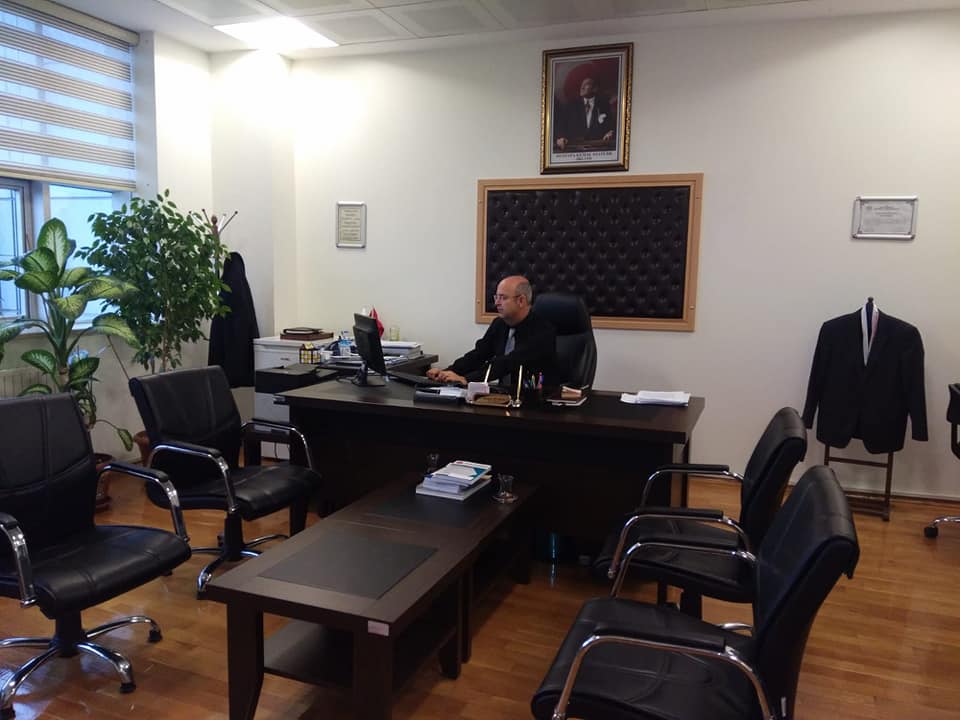 Memet TÜFEKÇİ Strateji Geliştirme Daire Başkanımehmettufekci@kilis.edu.tr  0 348 814 26 66 Dahili : 1151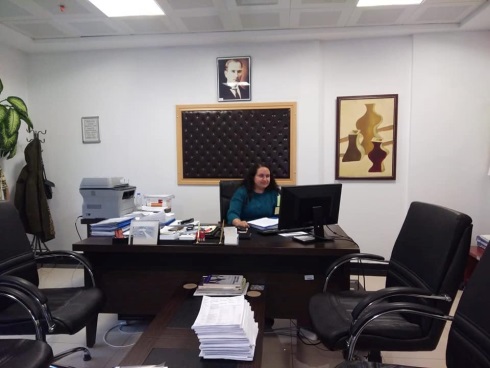 ADI SOYADI: Meryem KÖSEÇALIŞTIĞI BİRİMİ: Strateji Geliştirme Daire BaşkanlığıUNVANI: Şube Müdür V.GÖREVİ: Muhasebe YetkilisiGÜNCEL E-POSTA ADRESİ: meryem.kose@kilis.edu.trİŞ TELEFONU NUMARASI: 0348 814 26 66/1152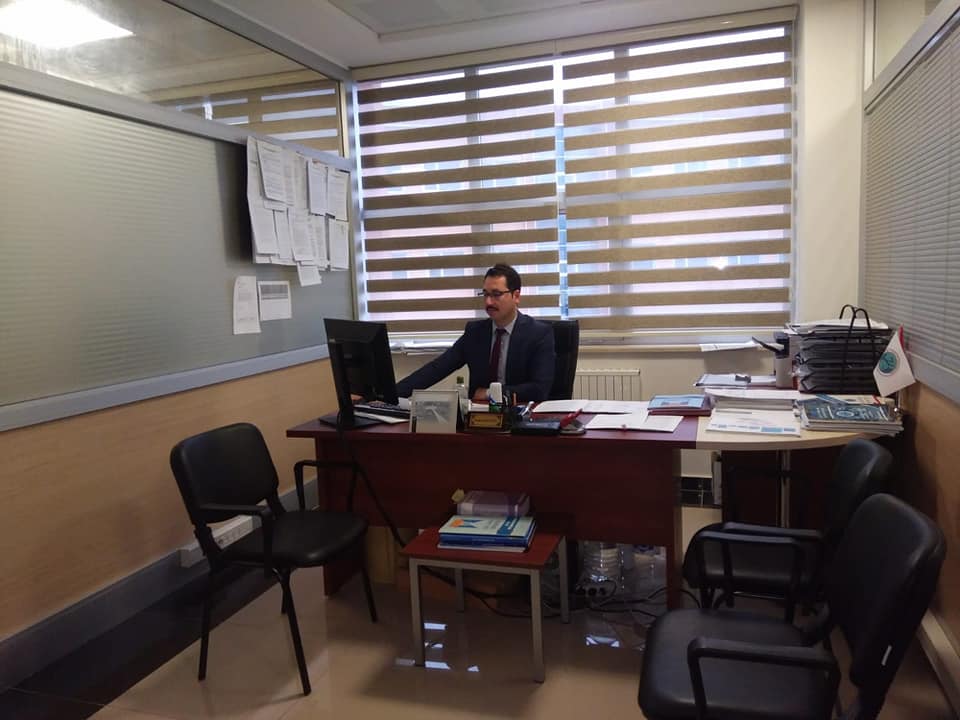 ADI SOYADI: İbrahim Halil ÜNLÜÇALIŞTIĞI BİRİMİ: Strateji Geliştirme Daire BaşkanlığıUNVANI: Şube Müdür V.GÖREVİ: Bütçe ServisiGÜNCEL E-POSTA ADRESİ: halilunlu@kilis.edu.trİŞ TELEFONU NUMARASI: 0348 814 26 66/1153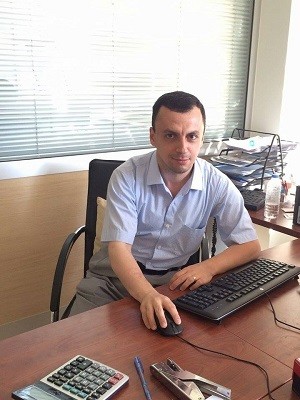 ADI SOYADI: İbrahim TANRIAŞIKIÇALIŞTIĞI BİRİMİ: Strateji Geliştirme Daire BaşkanlığıUNVANI: ŞefGÖREVİ: Banka ve Taşınır İşlemleri ServisiGÜNCEL E-POSTA ADRESİ: ibrahimtanriasiki@kilis.edu.trİŞ TELEFONU NUMARASI: 0348 814 26 66/1162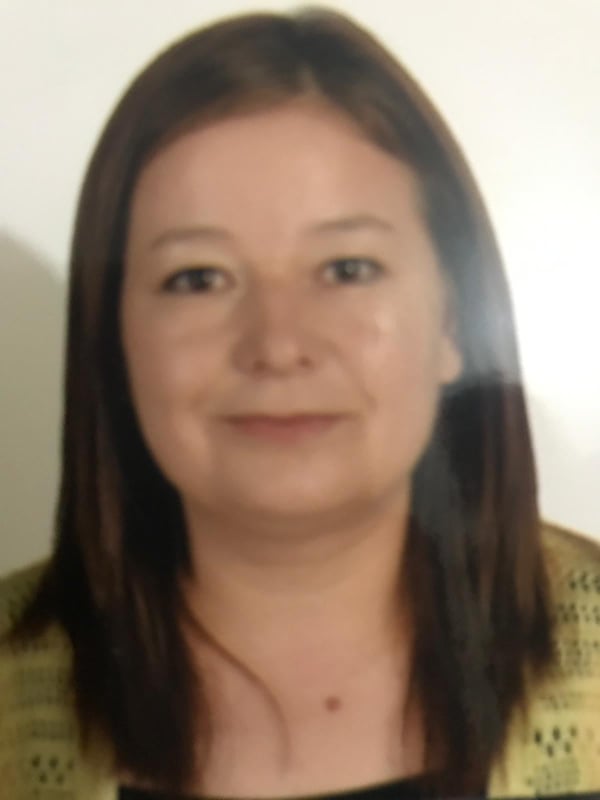 ADI SOYADI: Ayşe AVANÇALIŞTIĞI BİRİMİ: Strateji Geliştirme Daire BaşkanlığıUNVANI: ŞefGÖREVİ: Banka ve Taşınır İşlemleri ServisiGÜNCEL E-POSTA ADRESİ: aysebekar@kilis.edu.tr İŞ TELEFONU NUMARASI: 0348 814 26 66/1156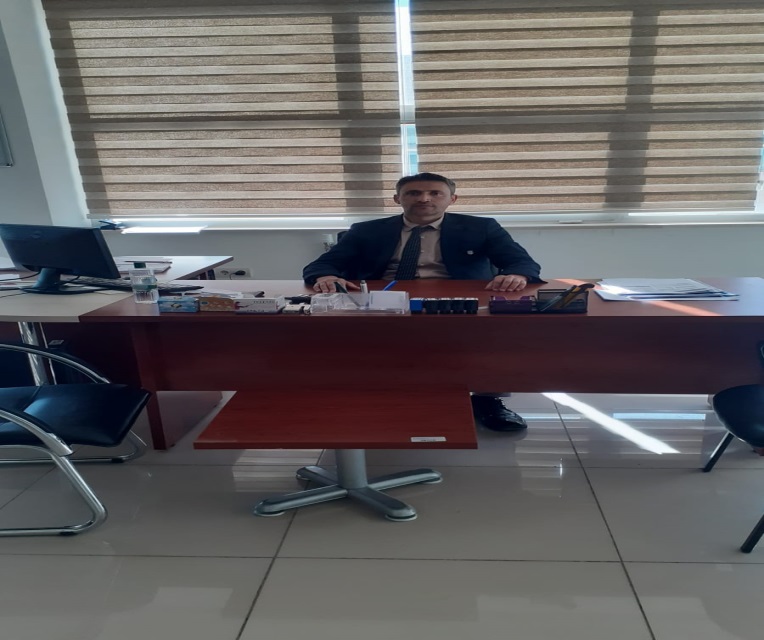 ADI SOYADI: Recep GÜNÇALIŞTIĞI BİRİM: Strateji Geliştirme Daire BaşkanlığıÜNVANI: TeknikerGÖREVİ: Maaş ve Ödeme Evrak KontrolGÜNCEL E-POSTA ADRESİ: recepgun@kilis.edu.trİŞ TELEFON NUMARASI: 0348 814 26 266-1163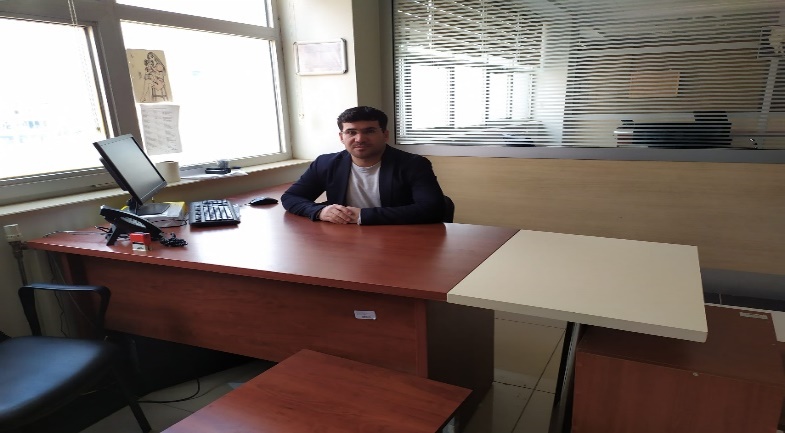 ADI SOYADI: Sedat YAĞMURÇALIŞTIĞI BİRİMİ: Strateji Geliştirme Daire BaşkanlığıUNVANI: MemurGÖREVİ: Maaş ve Ödeme Evrak KontrolGÜNCEL E-POSTA ADRES:sedat.yagmur@kilis.edu.trİŞ TELEFONU NUMARASI: 0348 814 26 66/1155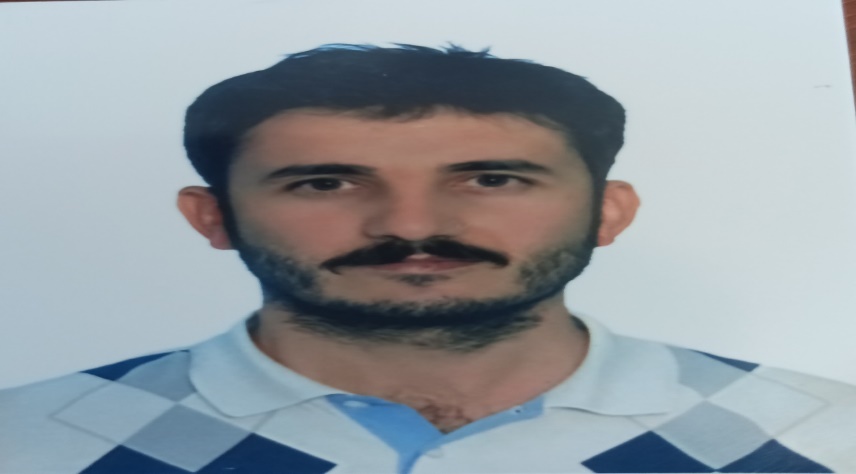 ADI SOYADI: Mehmet ŞEYHANLIÇALIŞTIĞI BİRİMİ: Strateji Geliştirme Daire BaşkanlığıUNVANI: MemurGÖREVİ: Maaş ve Ödeme Evrak KontrolGÜNCEL E-POSTA ADRESİ: mehmet.seyhanli@kilis.edu.trİŞ TELEFONU NUMARASI: 0348 814 26 66/1161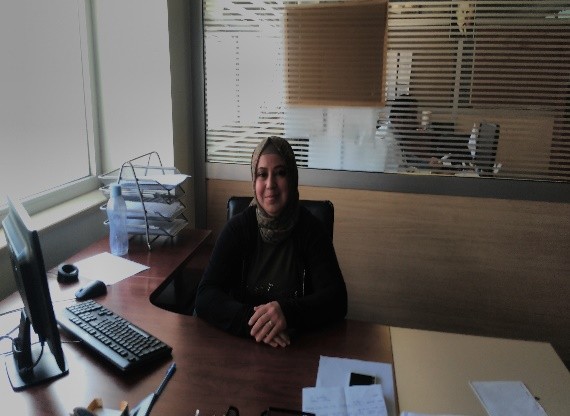 ADI SOYADI: Emel GENÇOĞLUÇALIŞTIĞI BİRİMİ: Strateji Geliştirme Daire BaşkanlığıUNVANI: SekreterGÖREVİ: Sekretarya ve Yazı İşleriGÜNCEL E-POSTA ADRESİ: emelgencoglu@kilis.edu.trİŞ TELEFONU NUMARASI: 0348 814 26 66/1150